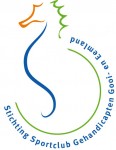 Adopteer een paard of ponyMachtigingsformulierOndergetekende, vriend van Sportclub Gooi en Eemland, verleent hierbij tot wederopzegging machtiging aan de Stichting Sportclub Gehandicapten Gooi en Eemland, om van zijn/haar bankrekening jaarlijks € 500,00 voor het adopteren van een paard af te schrijven en € 300,00 voor het adopteren van een pony.
Uw naam wordt vermeld op onze website, op het sponsorbord in de manege en op de staldeur van het paard/pony.Datum: ………………………………………....		Handtekening: ………………………………………….U kunt het ingevulde en ondertekende formulier opsturen of mailen naar:
Stichting Sportclub Gehandicapten Gooi en Eemland
T.a.v. Lisette Bakker, secretaris
Anne Franklaan 181 A
1402 HL Bussum
Email: secretaris@sportclubgooieneemland.nl Naam:……………………………………………………………………………………………..Welke naam op sponsorbord:……………………………………………………………………………………………..Adres:……………………………………………………………………………………………..Postcode/woonplaats:……………………………………………………………………………………………..Telefoonnummer:……………………………………………………………………………………………..Emailadres:……………………………………………………………………………………………..IBAN en rekeningnummer:……………………………………………………………………………………………..Welk paard/pony…………………………………………….    Bedrag:  € ………………………